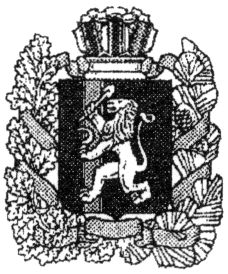 ПОСТАНОВЛЕНИЕГЛАВЫ  ИВАНОВСКОГО СЕЛЬСОВЕТАПАРТИЗАНСКОГО  РАЙОНАКРАСНОЯРСКОГО  КРАЯ13.04.2023  г.                               д. Ивановка                                              № 5–пОб утверждении Порядка предоставления 
субсидий юридическим лицам, 
индивидуальным предпринимателям, 
а также физическим лицам –
производителям товаров, работ, услуг        В соответствии со статьей 78 Бюджетного Кодекса Российской Федерации, Федеральным законом от 06 октября 2003 года, № 131-ФЗ «Об общих принципах организации местного самоуправления в Российской Федерации», Уставом Ивановского сельсоветаПОСТАНОВЛЯЮ :Утвердить прилагаемый Порядок предоставления субсидий   юридическим лицам, индивидуальным предпринимателям, а также физическим лицам - производителям товаров, работ, услуг.Постановление главы Ивановского сельсовета № 27»а»-п от 23.10.2023 г. «Об утверждении Порядка предоставления субсидий юридическим лицам, индивидуальным предпринимателям, а также физическим лицам- производителям товаров, работ, услуг» считать утратившим силу.Постановление вступает в силу после его официального опубликования в периодическом печатном средстве массовой информации для опубликования муниципальных правовых актов органов и должностных лиц местного самоуправления сельсовета «Вестник Ивановского сельсовета» и подлежит размещению на официальном сайте Ивановского сельсовета http://partizan-ivanovka.ru/   в сети Интернет.Контроль за выполнением настоящего постановления оставляю за собой.
Глава Ивановского сельсовета                                                 Е.Ю.Коваленко. Приложение к постановлению главы                                                                                     Ивановского сельсовета                                                                                от 13.04.2023  № 5-пПорядокпредоставления субсидий юридическим лицам, индивидуальным предпринимателям, а также физическим лицам - производителям товаров, работ, услуг из бюджета Ивановского сельсовета1. Общие положения1.1.Настоящий Порядок предоставления субсидий юридическим лицам, индивидуальным предпринимателям, а также физическим лицам – производителям товаров, работ, услуг из бюджета Ивановского сельсовета (далее - Порядок) разработан в соответствии со статьей 78 Бюджетного кодекса Российской Федерации и устанавливает порядок предоставления за счет средств местного бюджета субсидий юридическим лицам, индивидуальным предпринимателям, а также физическим лицам 0- производителям товаров, работ, услуг (далее - получателям субсидии).1.2. Порядок определяет в том числе:-  критерии отбора получателей субсидий, имеющих право на получение субсидий;-  цели, условия и порядок предоставления субсидий;- контроль за использованием субсидий;-  порядок возврата субсидий в случае нарушения условий, установленных при их предоставлении.1.3. Предоставление субсидий осуществляется на безвозмездной и безвозвратной основе в целях возмещения затрат или недополученных доходов в связи с производством (реализацией) товаров (за исключением подакцизных товаров, кроме автомобилей, легковых и мотоциклов, винодельческих продуктов, произведенных из выращенного на территории Российской Федерации винограда), выполнением работ, оказанием услуг.1.4. Субсидии из местного бюджета предоставляются в соответствии с решением о бюджете Ивановского сельсовета (далее - бюджет сельского поселения) на соответствующий период, определяющим получателей субсидии по приоритетным направлениям деятельности.2. Критерии отбора получателей субсидий,имеющих право на получение субсидий2.1. Требования к участникам отбора, которым должен соответствовать участник отбора на 1-е число месяца, предшествующего месяцу, в котором планируется проведение отбора, или иную дату, определенную правовым актом:1) у участника отбора должна отсутствовать неисполненная обязанность по уплате налогов, сборов, страховых взносов, пеней, штрафов, процентов, подлежащих уплате в соответствии с законодательством Российской Федерации о налогах и сборах (в случае, если такое требование предусмотрено правовым актом);2)у участника отбора должна отсутствовать просроченная задолженность по возврату в бюджет бюджетной системы Российской Федерации, из которого планируется предоставление субсидии в соответствии с правовым актом, субсидий, бюджетных инвестиций, предоставленных в том числе в соответствии с иными правовыми актами, а также иная просроченная (неурегулированная) задолженность по денежным обязательствам перед публично-правовым образованием, из бюджета которого планируется предоставление субсидии в соответствии с правовым актом (за исключением субсидий, предоставляемых государственным (муниципальным) учреждениям, субсидий в целях возмещения недополученных доходов, субсидий в целях финансового обеспечения или возмещения затрат, связанных с поставкой товаров (выполнением работ, оказанием услуг) получателями субсидий физическим лицам) (в случае, если такие требования предусмотрены правовым актом);3)участники отбора - юридические лица не должны находиться в процессе реорганизации, ликвидации, в отношении них не введена процедура банкротства, деятельность участника отбора не приостановлена в порядке, предусмотренном законодательством Российской Федерации, а участники отбора - индивидуальные предприниматели не должны прекратить деятельность в качестве индивидуального предпринимателя (в случае, если такие требования предусмотрены правовым актом);4)в реестре дисквалифицированных лиц отсутствуют сведения о дисквалифицированных руководителе, членах коллегиального исполнительного органа, лице, исполняющем функции единоличного исполнительного органа, или главном бухгалтере участника отбора, являющегося юридическим лицом, об индивидуальном предпринимателе и о физическом лице - производителе товаров, работ, услуг, являющихся участниками отбора;5) получатели субсидии не должны являться иностранными юридическими лицами, в том числе местом регистрации которых является государство или территория, включенные в утверждаемый Министерством финансов Российской Федерации перечень государств и территорий, используемых для промежуточного (офшорного) владения активами в Российской Федерации, а также российскими юридическими лицами, в уставном (складочном) капитале которых доля прямого или косвенного (через третьих лиц) участия офшорных компаний в совокупности превышает 25 процентов (если иное не предусмотрено законодательством Российской Федерации);6) участники отбора не должны получать средства из федерального бюджета (бюджета субъекта Российской Федерации, местного бюджета), из которого планируется предоставление субсидии в соответствии с правовым актом, на основании иных нормативных правовых актов Российской Федерации (нормативных правовых актов субъекта Российской Федерации, муниципальных правовых актов) на цели, установленные правовым актом;7) осуществление деятельности на территории Ивановского сельсовета.2.2. Способ проведения отбора : конкурс, который проводится при определении получателя субсидии исходя из наилучших условий достижения целей (результатов) предоставления субсидии.2.3. Требования к участникам отбора, включающие:
1)наличие опыта, необходимого для достижения целей предоставления субсидии (в случае, если такое требование предусмотрено правовым актом);
2)наличие кадрового состава, необходимого для достижения целей предоставления субсидии (в случае, если такое требование предусмотрено правовым актом);
3)наличие материально-технической базы, необходимой для достижения целей предоставления субсидии (в случае, если такое требование предусмотрено правовым актом);
4)перечень документов, необходимых для подтверждения соответствия участника отбора требованиям, предусмотренным настоящим подпунктом (в случае, если такое требование предусмотрено правовым актом);
5)иные требования, установленные в правовом акте (в случае, если такое требование предусмотрено правовым актом);2.4. Порядок формирования комиссии для рассмотрения и оценки предложений (заявок) участников отбора (при необходимости). Для проведения отбора получателей субсидии на основании постановления главы Ивановского сельсовета образуется комиссия из числа компетентных специалистов.2.5. Сроки размещения на едином портале, а также на официальном сайте администрации Ивановского сельсовета в информационно-телекоммуникационной сети "Интернет" объявления о проведении отбора с указанием:- сроков проведения отбора (даты и времени начала (окончания) подачи (приема) предложений (заявок) участников отбора), которые не могут быть меньше 30 календарных дней, следующих за днем размещения объявления о проведении отбора, а также информации о возможности проведения нескольких этапов отбора с указанием сроков (порядка) их проведения (при необходимости);наименования, места нахождения, почтового адреса, адреса электронной почты администрации Ивановского сельсовета;целей предоставления субсидии , а также результатов предоставления субсидии ;доменного имени, и (или) сетевого адреса, и (или) указателей страниц сайта в информационно-телекоммуникационной сети "Интернет", на котором обеспечивается проведение отбора;требований к участникам отбора в соответствии с подпунктам 2.1 настоящего пункта и перечня документов, представляемых участниками отбора для подтверждения их соответствия указанным требованиям;порядка подачи предложений (заявок) участниками отбора и требований, предъявляемых к форме и содержанию предложений (заявок), подаваемых участниками отбора;порядка отзыва предложений (заявок) участников отбора, порядка возврата предложений (заявок) участников отбора, определяющего в том числе основания для возврата предложений (заявок) участников отбора, порядка внесения изменений в предложения (заявки) участников отбора;правил рассмотрения и оценки предложений (заявок) участников отбора;порядка предоставления участникам отбора разъяснений положений объявления о проведении отбора, даты начала и окончания срока такого предоставления;срока, в течение которого победитель (победители) отбора должен подписать соглашение (договор) о предоставлении субсидии (далее - соглашение) (в случае предоставления субсидий на финансовое обеспечение затрат в связи с производством (реализацией) товаров, выполнением работ, оказанием услуг, а также в случае, если правовым актом, регулирующим предоставление субсидий на возмещение недополученных доходов и (или) возмещение затрат в связи с производством (реализацией) товаров, выполнением работ, оказанием услуг, предусмотрено заключение соглашения);условий признания победителя (победителей) отбора уклонившимся от заключения соглашения;даты размещения результатов отбора на едином портале, а также на официальном сайте администрации Ивановского сельсовета в информационно-телекоммуникационной сети "Интернет", которая не может быть позднее 14-го календарного дня, следующего за днем определения победителя отбора (с соблюдением сроков, установленных пунктом 262 Положения о мерах по обеспечению исполнения федерального бюджета, утвержденного постановлением Правительства Российской Федерации от 9 декабря 2017 г. № 1496 "О мерах по обеспечению исполнения федерального бюджета", в случае предоставления субсидий из федерального бюджета, а также из бюджетов субъектов Российской Федерации (местных бюджетов), если источником финансового обеспечения расходных обязательств субъекта Российской Федерации (муниципального образования) по предоставлению указанных субсидий являются межбюджетные трансферты, имеющие целевое назначение, из федерального бюджета бюджету субъекта Российской Федерации);3. Цели, условия и порядок предоставления субсидий3.1. Целью предоставления субсидий, согласно настоящему Порядку, является финансовое обеспечение (возмещение) затрат или недополученных доходов в связи с производством (реализацией) товаров, выполнение работ, оказанием услуг категориям получателей субсидий по приоритетным направлениям деятельности, определенных решением о бюджете сельского поселения на очередной финансовый год и плановый период.3.2. Предоставление субсидий осуществляется за счет средств, предусмотренных на эти цели в бюджете сельского поселения.3.3. Объем бюджетных ассигнований предусмотренных на
предоставление субсидий юридическим лицам, индивидуальным
предпринимателям, а также физическим лицам - производителям товаров,
работ, услуг, утверждается решением Ивановского сельского Совета депутатов  о бюджете на очередной финансовый год и плановый период, но не может превышать более 0,01 % от общей доходной части бюджета.3.4. Главным распорядителем бюджетных средств Ивановского сельсовета по предоставлению субсидий юридическим лицам, индивидуальным предпринимателям, а также физическим лицам - производителям товаров, работ, услуг является Администрация Ивановского сельсовета.3.5.  Субсидии предоставляются на основе результатов отбора в соответствии со сводной бюджетной росписью, в пределах бюджетных ассигнований и установленных лимитов бюджетных обязательств на очередной финансовый год.3.6. Отбор получателей субсидий осуществляется администрацией в соответствии с критериями отбора, установленными настоящим Порядком. Для проведения отбора получателей субсидии на основании постановления администрации образуется комиссия по предоставлению субсидий юридическим лицам, индивидуальным предпринимателям, а также физическим лицам - производителям товаров, работ, услуг из бюджета Ивановского сельсовета (далее – комиссия) из числа компетентных специалистов.3.7. Для проведения отбора получателей субсидии постановлением администрации объявляется прием заявлений с указанием сроков приема документов для участия в отборе и адрес приема документов.3.8. Для участия в отборе получатели субсидий представляют в администрацию следующие документы:1)   заявку для участия в отборе, согласно приложению № 1 к настоящему Порядку;2) сведения о субъекте согласно приложению № 2 к настоящему Порядку;3) копию устава, заверенную субъектом предпринимательства (для
юридических лиц);4)  расчет доходов и расходов по направлениям деятельности;5)  справку за подписью руководителя субъекта по форме, согласно приложению № 3 к настоящему порядку;6) справка-расчет на предоставление субсидии.7) согласие на обработку персональных данных (для физических лиц). Согласие на обработку персональных данных представляется в случаях и в форме, установленных Федеральным законом от 27.07.2006 №152-ФЗ «О персональных данных»;3.8.1 Администрация Ивановского сельсовета в порядке межведомственного взаимодействия в срок, не превышающий пяти рабочих дней со дня регистрации заявки, запрашивает:1) выписку из Единого государственного реестра юридических лиц - для юридических лиц или из Единого государственного реестра индивидуальных предпринимателей - для индивидуальных предпринимателей;2)  сведения из налогового органа по месту постановки на учет, подтверждающую отсутствие задолженности по налогам и сборам;3)  сведения о наличии (отсутствии) задолженности по страховым взносам, пеням, штрафам ;4)  сведения о лицензировании деятельности (если осуществляемый субъектом предпринимательства вид деятельности подлежит лицензированию);5)  сведения об аналогичной поддержке, предоставленной субъектам предпринимательства из средств бюджета всех уровней в рамках реализации федеральной программы, программ Партизанского района в сфере развития малого и среднего предпринимательства.3.8.2. Документы, указанные в пункте 3.8.1 настоящего Порядка, субъект предпринимательства вправе предоставить в Администрацию по собственной инициативе.Все представленные копии документов заверяются руководителем и скрепляются печатью субъекта (при ее наличии) и предоставляются одновременно с оригиналами.Комиссия осуществляет отбор получателей субсидий на основании критериев отбора, установленных настоящим Порядком.Основанием для отказа в выделении субсидий является:-   несоответствие представленных получателем субсидии документов требованиям, определенным подпунктами 1-7 пункта 3.8, или непредставление (предоставление не в полном объеме) указанных документов;-  недостоверность представленной получателем субсидии информации;- подача участником отбора предложения (заявки) после даты и (или) времени, определенных для подачи предложений (заявок).Заявки на получение субсидии и приложенные к ней документы принимаются только в полном объеме и возврату не подлежат.3.9.  Субъект самостоятельно несет все расходы, связанные с подготовкой и подачей заявки и приложенных к ней документов.3.10. Срок рассмотрения заявок и принятия решения о предоставлении субсидий или решения об отказе в предоставлении субсидии не может превышать 30 рабочих дней со дня окончания приема заявок.3.11. Заседание комиссии является правомочным, если на нем присутствует не менее половины состава. Члены комиссии могут делегировать свои полномочия должностным лицам, их замещающим, в случае их отсутствия (отпуск, командировка и др.)3.12. Решение комиссия принимает по результатам открытого голосования. Решение считается принятым, если за него проголосовало большинство присутствующих на заседании членов комиссии. В случае равенства голосов голос председателя комиссии является решающим.3.13. Решение о предоставлении или об отказе в предоставлении субсидии оформляется протоколом заседания комиссии и подписывается председателем комиссии. Определенный комиссией в результате отбора конкретный получатель субсидии указывается в постановлении главы Ивановского сельсовета.  3.14. В случае недостатка средств бюджетных ассигнований для предоставления субсидии в текущем году, субсидия предоставляется субъекту, заявка которого поступила первой. В течение 5 дней с момента подписания протокола организатор отбора заявок сообщает получателям субсидий о результатах рассмотрения заявок.3.15. Предоставление субсидии осуществляется на основании соглашений (договоров), заключенных между уполномоченным получателем бюджетных средств местного бюджета и получателем субсидии в соответствии с настоящим Порядком.При заключении соглашения (договора) на предоставление субсидии должны выполняться требования, которым должны соответствовать на первое число месяца, предшествующего месяцу, в котором планируется заключение соглашения (либо принятие решения о предоставлении субсидий, если правовым актом, регулирующим предоставление субсидий в порядке возмещения затрат (недополученных доходов) в связи с производством (реализацией) товаров, выполнением работ, оказанием услуг, не предусмотрено заключения соглашения) предусмотренные п.п.2.1 п.2 настоящего Порядка.            В указанных соглашениях (договорах) должны быть предусмотрены:-  цели и условия, сроки предоставления субсидий;-  размер и порядок расчета размера субсидии с указанием информации, обосновывающей ее размер (формулы расчета и порядок их применения, нормы затрат и иная информация исходя из целей предоставления субсидии;-  обязательства получателей субсидий по долевому финансированию целевых расходов;- обязательства получателей субсидии по целевому использованию субсидии;-  формы и порядок предоставления отчетности о результатах выполнения получателем субсидий установленных условий; - порядок возврата субсидий в случае нарушения условий, установленных при их предоставлении;- согласие получателя субсидии (за исключением государственных (муниципальных) унитарных предприятий, и хозяйственных товариществ и обществ с участием публично-правовых образований в их уставных (складочных) капиталах, а также коммерческих организаций с участием таких товариществ и обществ в их уставных (складочных) капиталах) на осуществление главным распорядителем бюджетных средств, предоставившим субсидию и органом муниципального финансового контроля проверок соблюдения получателями субсидий условий, целей и порядка их предоставления;- запрет приобретения за счет полученных средств иностранной валюты, за исключением операций, осуществляемых в соответствии с валютным законодательством Российской Федерации при закупке (поставке) высокотехнологичного импортного оборудования, сырья и комплектующих изделий, а также связанных с достижением целей предоставления этих средств иных операций;-  ответственность за несоблюдение сторонами условий предоставления субсидий.3.16. Отражение операций о получении субсидий осуществляется в порядке, установленном законодательством Российской Федерации.3.17. Получатели субсидий представляют главному распорядителю бюджетных средств финансовую отчетность об использовании субсидий в порядке, установленном соглашением (договором).3.18. Главный распорядитель осуществляет контроль за выполнением условий соглашений (договоров), а также за возвратом субсидий в местный бюджет в случае нарушения условий соглашений (договоров).3.19 Срок перечисления субсидии исчисляется со дня заключения соглашения (договора) о предоставлении субсидии и составляет не более 10 рабочих дней. Субсидии перечисляются на расчетный счет получателя средств открытый в учреждениях Центрального банка Российской Федерации или кредитных организациях, - для индивидуальных предпринимателей, а так же физических лиц - производителей товаров, работ, услуг.4. Требования к отчетности4.1. По результатам использования субсидий получатель субсидии предоставляет в уполномоченный орган отчет об использовании средств бюджета.4.2. Сроки и форма представления получателем субсидии отчетности об осуществлении расходов, источником финансового обеспечения которых является субсидия, устанавливаются главным распорядителем бюджетных средств в соглашении о предоставлении субсидии.4. Контроль за использованием субсидий.4.1. Главный распорядитель бюджетных средств осуществляет
обязательную проверку соблюдения условий, целей и порядка предоставления субсидий их получателями.4.2.  Для проведения проверки получатели субсидий обязаны представить проверяющим все первичные документы, связанные с предоставлением субсидии из бюджета сельского поселения.4.3. По результатам использования субсидий получатель бюджетных средств в срок до 20 января следующего за отчетным года предоставляет в администрацию Ивановского сельсовета отчет об использовании средств бюджета сельского поселения с приложением документов, подтверждающих целевое использование предоставленных субсидий.4.4. Финансовый контроль за целевым использованием бюджетных средств осуществляется специалистом.4.5.Субсидии, выделенные из бюджета сельского поселения
получателям субсидии, носят целевой характер и не могут быть использованы на иные цели.5. Порядок возврата субсидий.5.1. Субсидии, перечисленные Получателям субсидий, подлежат возврату в бюджет сельского поселения в случае не использования субсидии в полном объеме в течение финансового года, нарушения условий, установленных при их предоставлении.5.2. В случаях выявления нарушений условий предоставления субсидий, либо в случаях их нецелевого использования Главный распорядитель бюджетных средств не позднее, чем в десятидневный срок со дня установления данного факта направляет получателю субсидии требование о возврате субсидии в бюджет сельского поселения.5.3. Получатель субсидии в течение десяти рабочих дней со дня получения требования о возврате субсидии обязан произвести возврат суммы субсидии, указанной в требовании. Вся сумма субсидии, использованная не по целевому назначению, подлежит возврату в бюджет сельского поселения по коду доходов в течение 10 дней с момента получения уведомления и акта проверки.5.4. При расторжении соглашения (договора) по инициативе получателя бюджетных средств, в связи с нарушением другой стороной обязательств и условий предоставления субсидии, юридические лица, индивидуальные предприниматели и физические лица обязаны возвратить неиспользованные средства субсидии в бюджет сельского поселения в течение 10 дней с момента получения уведомления получателя бюджетных средств.5.5. В случае не использования субсидии в полном объеме, в течение финансового года получатели субсидии возвращают не использованные средства субсидии в бюджет сельского поселения с указанием назначения платежа, в срок не позднее 25 декабря текущего года.5.6. При отказе получателя субсидии в добровольном порядке возместить денежные средства взыскание производится в судебном порядке в соответствии с законодательством Российской Федерации. Приложение № 1К Порядку предоставления субсидий юридическим лицам, индивидуальным предпринимателям, а также физическим лицам - производителям товаров, работ, услуг из бюджета Ивановский  сельсоветаФормаГлаве муниципального образованияИвановский  сельсоветПартизанский районКрасноярский крайот_________________________________(Ф.И.О. руководителя, наименование организации)Заявкана получение субсидий из бюджета Ивановского сельсовета юридическими лицами индивидуальными предпринимателями, а также физическимилицами - производителями товаров, работ, услуг, занимающимися приоритетными видами деятельностиПрошу принять на рассмотрение документы от__________________________________________________________________________________________________________________________ (полное и сокращенное наименование организации, фамилия, имя, отчество индивидуального предпринимателя)для предоставления субсидий из бюджета Ивановского сельсовета на возмещение части затрат юридическим лицам, индивидуальным предпринимателям, а также физическим лицам - производителям товаров, работ, услуг, занимающимся приоритетными видами деятельности.Сумма запрашиваемой субсидии_____________________________ тыс. рублей.Цель получения субсидии____________________________________________________С условиями отбора ознакомлен и предоставляю согласно Порядка предоставления субсидий из бюджета Ивановского сельсовета на возмещение части затрат юридическим лицам, индивидуальным предпринимателям, физическим лицам - производителям товаров, работ, услуг, занимающимся приоритетными видами деятельности, необходимые документы в соответствии с нижеприведенным перечнем.Дата подачи заявки «__» __________20__г.Перечень представленных документовРуководитель (индивидуальныйпредприниматель) ________________  _______________________________(дата)                                         (подпись) (Ф.И.О.)Приложение № 2К Порядку предоставления субсидий юридическим лицам, физическим лицам - производителям товаров, работ, услуг из бюджета Ивановского сельсовета  ФормаСведения о получателе субсидийЯ подтверждаю, что представленные мной сведения являются достоверными, не возражаю против выборочной проверки сведений в целях рассмотрения заявки на получение муниципальной поддержки.Руководитель (индивидуальныйпредприниматель) ___________________  ________________________                                               (подпись) (Ф.И.О.)«____ »_____________ 20____ г.МППриложение № 3К Порядку предоставления субсидий юридическим лицам, индивидуальным предпринимателям, физическим лицам - производителям товаров, работ, услуг из бюджета Ивановского сельсоветаАдминистрация Ивановского сельсоветаЯ подтверждаю, что представленные мной сведения являются достоверными, не возражаю против выборочной проверки сведений в целях рассмотрения заявки на получение муниципальной поддержкиРуководитель (индивидуальныйпредприниматель) _____________________  ________________________   (подпись)                               (Ф.И.О.)«_______ »_____________ 20____ г.МП№ п/пНаименование документаКоличество листов1231.Полное наименование получателя субсидии2.Фамилия, имя, отчество (последнее при наличии) индивидуального предпринимателя, должность и фамилия, имя, отчество (последнее при наличии) руководителя юридического лица3.Учредитель (и) юридического лица (наименование и доля участия каждого из них в уставном капитале - для юридических лиц)4.Основной вид деятельности (ОКВЭД)5.Регистрационные данные:5.1.Основной государственный регистрационный номер записи о государственной регистрации юридического лица (ОГРН) или индивидуального предпринимателя (ОГРНИП)5.2.Дата, место регистрации юридического лица, регистрация физического лица в качестве индивидуального предпринимателя6.Юридический адрес7.Фактический адрес8.Банковские реквизиты9.Система налогообложения10.Наличие патентов, лицензий, сертификатов11.Количество     созданных (сохраненных) рабочих   мест    в    случае получения муниципальной поддержки12.Дополнительная информация, которую Вы хотели бы сообщить13.Фамилия, имя, отчество (последнее при наличии) контактного лица14.Контактные    телефоны,    факс, адрес электронной почты